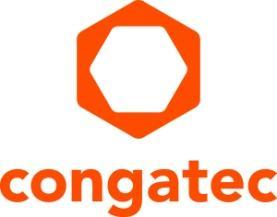 新闻稿
康佳特宣布多米尼克·雷辛(Dominik Ressing)为新上任CEO
提供更多解决方案, 最大限度提升OEM价值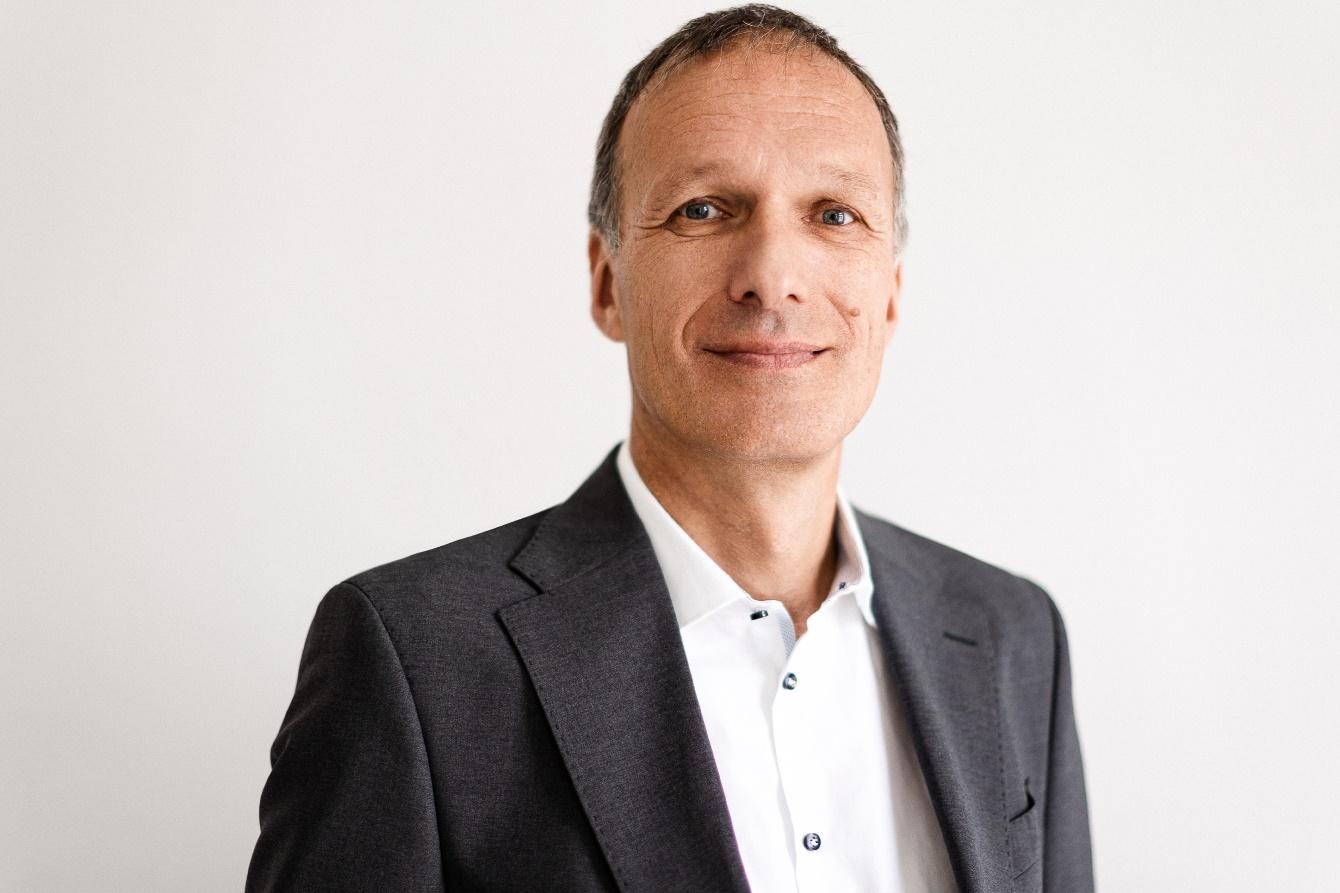 2023/11/27 中国上海 * * * 嵌入式和边缘计算技术领先供应商德国康佳特宣布多米尼克·雷辛(Dominik Ressing)为新任首席执行官(CEO)。雷辛曾当任Avnet Embedded (该公司前身为MSC Technologies)的副总裁，负责公司的全球嵌入式业务。雷辛在嵌入式计算行业拥有 20 多年的经验，是该领域德高望重的专家。他的主要目标之一是深度发掘康佳特提供解决方案的潜力。旨在为OEM厂商提供最优化的康佳特集团产品和服务价值。     雷辛说: “我的热情是将嵌入式和边缘计算技术的各种技术能力转化为真实的客户价值。” 他继续说到: “ 康佳特提供的标准计算机模块是公认的最佳模块品牌。我目前的任务是加强公司提供解决方案的能力。当应用就绪型解决方案与复杂的高性能构件能相辅相成，客户就能更加专注于核心竞争力，进一步缩短创新周期，并通过尽早应用最新技术充分挖掘市场潜力。”    在这个新角色中，多米尼克·雷辛与首席财务官(CFO)-丹尼尔·尤尔根斯 (Daniel Jürgens) 和首席营运官(COO)兼技术官(CTO)-康拉德·加哈默(Konrad Garhammer)一起组成高级管理团队。除了扩大解决方案组合外，管理团队的目标是加速国际化进程，进一步提高供应链的可靠性和效率，并推动数字化、人工智能和以机器人技术、医疗、工业自动化和关键基础设施为驱动的市场增长。* * *关于康佳特德国康佳特是一家专注于嵌入式和边缘计算产品与服务且快速成长的技术公司。公司研发的高性能计算机模块，广泛应用于工业自动化、医疗技术、交通运输、电信和许多其他垂直领域的应用和设备。借助控股股东暨专注于成长型工业企业的德国中端市场基金DBAG Fund VIII的支持，康佳特拥有资金与并购的经验来抓住这些扩展的市场机会。康佳特是计算机模块的全球市场领导者，服务的客户包含初创企业到国际大公司等。更多信息请上我们官方网站www.congatec.cn关注康佳特官方微信: congatec, 关注康佳特官方微博＠康佳特科技读者查询: 媒体联系:德国康佳特科技德国康佳特科技Becky Lin 林美慧Crysta Lee 李佳纯电话: +86-21-60255862电话: +86-21-60255862x8931sales-asia@congatec.comwww.congatec.cn crysta.lee@congatec.comwww.congatec.cn